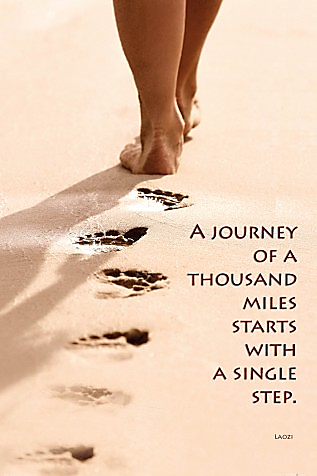 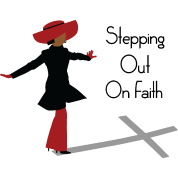 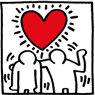 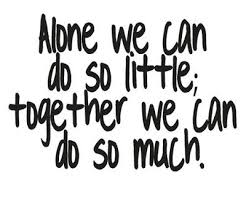 Sunday Morning Service                                     March 12, 2017Announcements and Sharing of CelebrationsSongs		“Spirit Open My Heart”		            MV 79		“Deep In Our Hearts”			            MV 154	Sharing and Learning		“Where Are You?”Reading	“Psalm 19” [responsive]		          	            VU 740	Song		“Come Let Us Sing of a Wonderful Love”      VU 574	Scripture	Genesis 12: 1-4; John 3: 1-17	Reflections		“Body and Soul”Song		“Take My Life and Let it Be”		           VU 506Mission Minute	“Helping Refugees”		Offering Song		“What Can I Do?”		            MV 191Pastoral Prayer			Song		“When Pain of the World”		            VU 598Blessing and Passing the Peace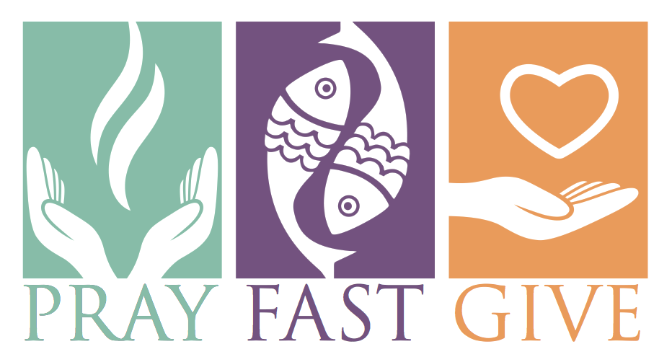 NEWS AND NOTESHappenings for the Week:Monday  - Prayer Breakfast 9-10AM                 -Book Study – 7:15PMTuesday – Pastoral Care Team Meeting – 2PM                    Worship Team Meeting - 7:15PMPick Up and Walk - May 6th 9:00 a.m.  Come help us clean up Steinbach. More info to follow.   Any questions Evelyn 204-326-3979.Providence College Lecture Series held at SAC at 7PM -  This Tuesday’s topic is “The Relationships Between First Nations and Business in Manitoba”, by Bruce Duggan, M.B.A.,Director of Buller Centre for Business;  Eden Foundation’s Dessert Night, Thursday March 16th at 7PM, Steinbach Mennonite Church’s Fellowship Hall will feature ‘Stories of Transformation’.  Playback Theatre an improvisational acting troupe will re-enact stories they hear from presenters.  They will be joined by special guest Dancing Gabe whom you may have seen at a sporting event in Winnipeg.